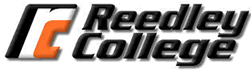 Spring Syllabus 2020Course:	ESL-260LS (55863) Low-Beginning Listening & Speaking (noncredit for 6 units)ESL-360LS (55865) Low-Beginning Listening & Speaking (credit for 0 units)Time/ Location: Classes will only meet virtually via Zoom.  Be on the lookout for a survey for us to decide when to hold meetings.Instructor: 			Heather Paul			Email:  heather.paul@reedleycollege.edu		Office hours: Mondays: 9-11 amTuesdays by appointmentWednesdays: 4-5 pmThursdays by appointmentFridays: 9-11 amImportant Dates:	Deadline to drop for full refund: 8/21Deadline to drop the class to avoid a “W” (withdrawal): 8/28Deadline to drop the class to avoid a grade: 10/9Final Exam: Materials: 	Required: Top Notch Fundamentals, Workbook, Saslow & Ascher, 3rd edition, PearsonISBN-13: 978-0-13-354275-2. Inside the workbook is a student access code for online coursework. No used texts are allowed.Recommended: Oxford University Press Picture Dictionary (English/Spanish)MyEnglishLab Registration: 					User Name: ____________________	Course name:	ESL 260/360LS S2020	Course ID:	emjh-99uf								Password: _____________________Description:  ESL 260LS is a listening and speaking course designed for speakers of other languages who want to develop oral language skills at the low-beginning  level. This course may be taken concurrently with ESL 260LS. ESL 260LS is an entry-level course in the ESL sequence. Students who successfully complete this course will be prepared for ESL 261LS. The content of ESL 360LS, a non-credit course, is identical to that of ESL 260LS, a credit course.Prerequisites: NoneRepeatability:  This course may not be repeated after successful completion.Course Objectives:  In the process of completing this course, students will: listen to low-beginning materials on familiar topics from a variety of sources.listen and identify global and discrete meaning.converse on everyday social and familiar topics.identify and use patterns of intonation and pronunciation.

Course Outcomes:  Upon completion of this course, students will be able to: listen and understand spoken English at the low-beginning level.communicate orally at the low-beginning level.Grading:  This is a pass / no pass course.  Current grades will be available to students throughout the semester on Canvas. Final grades will be calculated as follows: Pass (P) >70%; No Pass (NP) <70%Homework:  Classroom and lab assignments are due by midnight on the date due unless stated otherwise.  If you miss class, make up work should be completed if online by the following class or submitted at the beginning of the next class. Late work is accepted up to three days late but will automatically lose 30% of the points, unless there are special circumstances, and in this case, speak to the instructor outside of class time.  Oral Presentations / Oral Progress Checks:  Oral presentations are open demonstrations of your oral communication skills, performed in front of the whole class. There are both individual and pair oral presentations. Oral progress checks are private demonstrations of your oral communication skills, performed one-on-one with the instructor. Exams:  The date for exams will be announced in advance.  You will not be allowed to take the exam after the date it is given.  You are not allowed to take the exam on a later day unless you have made arrangements with the instructor before the exam.Privacy: Your work done in this class will be heard by other students in this class. Choose speaking topics that you are willing for others to hear. Your class work will not be private.Cheating and Plagiarism: You will receive no credit for an assignment or exam if in the opinion of the instructor you have cheated or plagiarized. You may be reported to the college for academic dishonesty.Cheating is the act or attempted act of taking an examination or performing an assigned, evaluated task in a fraudulent or deceptive manner, such as having improper access to answers, in an attempt to gain an unearned academic advantage. Cheating may include, but is not limited to, copying from another’s work, supplying one’s work to another, giving or receiving copies of examinations without an instructor’spermission, using or displaying notes or devices inappropriate to the conditions of the examination, allowing someone other than the officially enrolled student to represent the student, or failing to disclose research results completely.Plagiarism is a specific form of cheating: the use of another’s words or ideas without identifying them as such or giving credit to the source. Plagiarism may include, but is not limited to, failing to provide complete citations and references for all work that draws on the ideas, words, or work of others, failing to identify the contributors to work done in collaboration, submitting duplicate work to be evaluated in different courses without the knowledge and consent of the instructors involved, or failing to observe computer security systems and software copyrights. Incidents of cheating and plagiarism may result in any of a variety of sanctions and penalties, which may range from a failing grade on the particular examination, paper, project, or assignment in question to a failing grade in the course, at the discretion of the instructor and depending on the severity and frequency of the incidents.Reedley College CatalogClass Participation: Your active participation is key to your success.  Some examples of what you will be expected to do include active listening, notetaking, turn-taking, partner and group discussions, and presentations. If you miss class, you are still responsible for the homework and activities that went on in your absence. Contact a classmate or your teacher for assignments so you can be prepared for the next class. You will lose points for disruptions such as using your phones.Time Commitment: To succeed in this class, you need to spend time studying outside of class. In addition to 3 hours of class time each week, you should plan on spending at least 4 – 6 hours per week studying outside of class. Many assignments will be completed on MyEnglishLab, and you can use the student computer lab in the Reedley College library. You can also use your own computer or tablet. Accommodations for students with disabilities: If you have a verified need for an academic accommodation or materials in alternate media (i.e., Braille, large print, electronic text, etc.) per the Americans with Disabilities Act (ADA) or Section 504 of the Rehabilitation Act, please contact the instructor as soon as possible. Other Policies: Children are not allowed in class. Adult visitors are allowed with permission of the instructor. Please make arrangements in advance.Please do not allow your cell phones to disrupt class time. Set your phone so it remains quiet. The instructor will communicate with you when/if you may use your phone for academic purposes.You may be dropped from the class if you miss more than 4 class periods. If you miss class, please communicate with the instructor. Schedule (subject to change):MondayTuesdayWednesdayThursdayFridayCategories                                                             WeightHomework/Class work30%Oral Presentations / Oral Progress Checks20%Unit Exams/Quizzes40%Final Exam10%WeeksTop Notch Topics and ExamsOral Progress Checks / Presentations1 – 2Unit 1: Names and OccupationsUnit 1 QuizPair Presentation3 - 4Unit 2: About PeopleUnit 2 QuizIndividual Presentation 15 - 6Unit 3: Places and How to Get ThereUnit 3 QuizPair Presentation7 - 8Unit 4: FamilyUnit 4 QuizOral Progress Check9 - 10Unit 5: Events and TimesUnit 5 QuizIndividual Presentation 211 - 12Unit 6: ClothesUnit 6 QuizNone13 - 15Unit 7: ActivitiesUnit 7 QuizIndividual Presentation 316 -17Unit 8: Home and NeighborhoodUnit 8 QuizOral Progress Check18Skill Based Comprehensive Final ExamSkill Based Comprehensive Final Exam